Objednávka ÚPMD 22/9/2023Dobrý den,objednávám pro lékárnu ÚPMD:5 ks Meriofert Set 75 IU á 10 amp5 ks Meriofert Set 150 IU á 10 amp50 ks Meriofert Set 150 IU á 1 ampDěkuji Vám za vyřízení objednávky i její potvrzení.S pozdravem a přáním hezkého víkenduAndrea HenáčováLékárna ÚPMDÚstav pro péči o matku a dítěPodolské nábř. 157147 00 Praha 4Dobrý den paní Henáčová,potvrzuji příjem níže zaslané objednávky.Zboží obdržíte zítra tj. 26.9.2023.S přáním hezkého dne


Hana Korbelova
Distribution & Logistic OfficerIBSA Pharma s.r.o. - Czech RepublicCena bez DPH: 55 807,35 Kčpá 22. 9. 14:53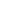 po 25. 9. 8:03 (před 11 dny)